招聘岗位、数量、人员范围及专业要求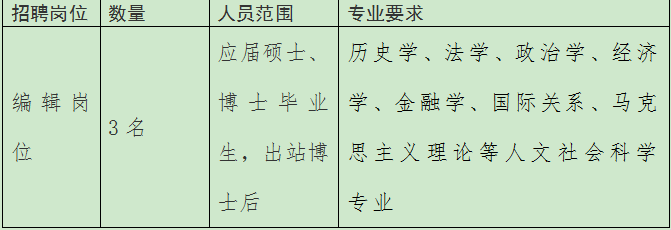 